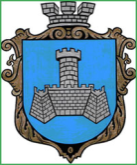 Українам. Хмільник  Вінницької областіР О З П О Р Я Д Ж Е Н Н Я МІСЬКОГО  ГОЛОВИ                                                                            від 24 квітня 2017 р.                                                   №172–рПро проведення   черговогозасідання виконкому міської ради      Відповідно до п.п.2.2.3 пункту 2.2 розділу 2 Положення про виконавчий комітет Хмільницької міської ради 7 скликання, затвердженого  рішенням 26 сесії міської ради 7 скликання від 17.11.2016 р. №573, розглянувши службову записку начальника  відділу організаційно-кадрової роботи міської ради Тендерис О.В. від 20.04.2017 року, керуючись ст. 42 Закону України „Про місцеве самоврядування в Україні”:Провести  чергове засідання виконкому  міської  ради  26.04.2017 року о 10.00 год., на яке винести наступні питання:2.Загальному відділу міської ради  ( О.Д.Прокопович) довести це  розпорядження до членів виконкому міської ради та всіх зацікавлених суб’єктів.3.Контроль за виконанням цього розпорядження залишаю за собою.            Міський голова                           С.Б.РедчикО.Д.ПрокоповичН.А.Буликова1Про організацію оздоровлення та відпочинку дітей і підлітків влітку 2017 року Про організацію оздоровлення та відпочинку дітей і підлітків влітку 2017 року Про організацію оздоровлення та відпочинку дітей і підлітків влітку 2017 року Доповідають: Дем’янюк Павло ІллічКоведа Галина ІванівнаНачальник  відділу у справах сім’ї та молоді міської радиНачальник управління освіти міської радиНачальник  відділу у справах сім’ї та молоді міської радиНачальник управління освіти міської ради2Про часткове звільнення гр. Матущака В.В. від оплати за харчування дитини в ДНЗ №1Про часткове звільнення гр. Матущака В.В. від оплати за харчування дитини в ДНЗ №1Про часткове звільнення гр. Матущака В.В. від оплати за харчування дитини в ДНЗ №1Доповідає: Коведа Галина ІванівнаНачальник управління освіти міської радиНачальник управління освіти міської ради3Про часткове звільнення гр. Гейко С.В. від оплати за харчування дитини в ДНЗ №1Про часткове звільнення гр. Гейко С.В. від оплати за харчування дитини в ДНЗ №1Про часткове звільнення гр. Гейко С.В. від оплати за харчування дитини в ДНЗ №1Доповідає: Коведа Галина ІванівнаНачальник управління освіти міської радиНачальник управління освіти міської ради4Про виконання фінансових планів підприємствами міста комунальної форми власностіПро виконання фінансових планів підприємствами міста комунальної форми власностіПро виконання фінансових планів підприємствами міста комунальної форми власностіДоповідає: Сташок Ігор ГеоргійовичСпівдоповідають:Полонський Сергій БорисовичПрокопович Юрій ІвановичНачальник управління ЖКГ та КВ міської радиНачальник КП “Хмільниккомунсервіс” Начальник КП “Хмільницька ЖЕК”Начальник управління ЖКГ та КВ міської радиНачальник КП “Хмільниккомунсервіс” Начальник КП “Хмільницька ЖЕК”3Про затвердження переліку робіт з благоустрою міста та розподіл коштів, передбачених в бюджеті на виконання п.1.3. заходів міської Програми розвитку житлово-комунального господарства та благоустрою міста Хмільника на 2017 рік (зі змінами)Про затвердження переліку робіт з благоустрою міста та розподіл коштів, передбачених в бюджеті на виконання п.1.3. заходів міської Програми розвитку житлово-комунального господарства та благоустрою міста Хмільника на 2017 рік (зі змінами)Про затвердження переліку робіт з благоустрою міста та розподіл коштів, передбачених в бюджеті на виконання п.1.3. заходів міської Програми розвитку житлово-комунального господарства та благоустрою міста Хмільника на 2017 рік (зі змінами)Доповідає: Сташок Ігор ГеоргійовичНачальник управління ЖКГ та КВ міської радиНачальник управління ЖКГ та КВ міської ради4Про надання згоди для розміщення будівельних матеріалів на загальноміській територіїПро надання згоди для розміщення будівельних матеріалів на загальноміській територіїПро надання згоди для розміщення будівельних матеріалів на загальноміській територіїДоповідає: Сташок Ігор ГеоргійовичНачальник управління ЖКГ та КВ міської радиНачальник управління ЖКГ та КВ міської ради5Про фінансування з міського бюджету у квітні 2017 року коштів для надання одноразової матеріальної допомоги малозабезпеченим громадянам  Про фінансування з міського бюджету у квітні 2017 року коштів для надання одноразової матеріальної допомоги малозабезпеченим громадянам  Про фінансування з міського бюджету у квітні 2017 року коштів для надання одноразової матеріальної допомоги малозабезпеченим громадянам  Доповідає:  Кричун Еліна АнтонівнаЗаступник начальника управління праці та соціального захисту населення  міської радиЗаступник начальника управління праці та соціального захисту населення  міської ради6Про фінансування з міського бюджету у квітні 2017 року коштів для надання одноразової матеріальної допомоги учасникам АТО та їх сім’ям   Про фінансування з міського бюджету у квітні 2017 року коштів для надання одноразової матеріальної допомоги учасникам АТО та їх сім’ям   Про фінансування з міського бюджету у квітні 2017 року коштів для надання одноразової матеріальної допомоги учасникам АТО та їх сім’ям   Доповідає:  Кричун Еліна АнтонівнаДоповідає:  Кричун Еліна АнтонівнаЗаступник начальника управління праці та соціального захисту населення  міської ради  7Про фінансування з міського бюджету у квітні 2017 року коштів для надання одноразової матеріальної допомоги матері загиблого учасника АТО Про фінансування з міського бюджету у квітні 2017 року коштів для надання одноразової матеріальної допомоги матері загиблого учасника АТО Про фінансування з міського бюджету у квітні 2017 року коштів для надання одноразової матеріальної допомоги матері загиблого учасника АТО Доповідає:  Кричун Еліна АнтонівнаЗаступник начальника управління праці та соціального захисту населення  міської ради  Заступник начальника управління праці та соціального захисту населення  міської ради  8Про фінансування з міського бюджету у квітні 2017 року коштів для надання одноразової матеріальної допомоги малозабезпеченим громадянам відповідно до висновків депутатів Хмільницької міської радиПро фінансування з міського бюджету у квітні 2017 року коштів для надання одноразової матеріальної допомоги малозабезпеченим громадянам відповідно до висновків депутатів Хмільницької міської радиПро фінансування з міського бюджету у квітні 2017 року коштів для надання одноразової матеріальної допомоги малозабезпеченим громадянам відповідно до висновків депутатів Хмільницької міської радиДоповідає:  Кричун Еліна АнтонівнаЗаступник начальника управління праці та соціального захисту населення  міської ради    Заступник начальника управління праці та соціального захисту населення  міської ради    9Про фінансування з міського бюджету у квітні 2017 року коштів для надання матеріальної допомоги внутрішньо переселеним особам для вирішення вкрай складних життєвих ситуацій Про фінансування з міського бюджету у квітні 2017 року коштів для надання матеріальної допомоги внутрішньо переселеним особам для вирішення вкрай складних життєвих ситуацій Про фінансування з міського бюджету у квітні 2017 року коштів для надання матеріальної допомоги внутрішньо переселеним особам для вирішення вкрай складних життєвих ситуацій Доповідає:  Кричун Еліна Антонівна   Заступник начальника управління праці та соціального захисту населення  міської ради      Заступник начальника управління праці та соціального захисту населення  міської ради      10Про внесення змін до складу тимчасової комісії з питань погашення заборгованості із заробітної плати (грошового забезпечення), пенсій, стипендій та інших соціальних виплат  Про внесення змін до складу тимчасової комісії з питань погашення заборгованості із заробітної плати (грошового забезпечення), пенсій, стипендій та інших соціальних виплат  Про внесення змін до складу тимчасової комісії з питань погашення заборгованості із заробітної плати (грошового забезпечення), пенсій, стипендій та інших соціальних виплат  Доповідає:  Кричун Еліна АнтонівнаЗаступник начальника управління праці та соціального захисту населення  міської ради  Заступник начальника управління праці та соціального захисту населення  міської ради  11Про розгляд заяв ФОП Плужнікової Н.Л. щодо продовження терміну дії дозволів на розміщення зовнішньої реклами в м. Хмільнику  №1  Про розгляд заяв ФОП Плужнікової Н.Л. щодо продовження терміну дії дозволів на розміщення зовнішньої реклами в м. Хмільнику  №1  Про розгляд заяв ФОП Плужнікової Н.Л. щодо продовження терміну дії дозволів на розміщення зовнішньої реклами в м. Хмільнику  №1  Доповідає: Скоропаденко Михайло ГригоровичПровідний спеціаліст управління містобудування та архітектури міської радиПровідний спеціаліст управління містобудування та архітектури міської ради12Про надання дозволу на розміщення об’єкта зовнішньої реклами на території м. Хмільника Про надання дозволу на розміщення об’єкта зовнішньої реклами на території м. Хмільника Про надання дозволу на розміщення об’єкта зовнішньої реклами на території м. Хмільника Доповідає:   Скоропаденко Михайло ГригоровичПровідний спеціаліст управління містобудування та архітектури міської ради  Провідний спеціаліст управління містобудування та архітектури міської ради  13Про затвердження порядків фінансування видатків міського бюджету  Про затвердження порядків фінансування видатків міського бюджету  Про затвердження порядків фінансування видатків міського бюджету  Доповідає: Тищенко Тетяна Петрівна Начальник фінансового управління міської ради Начальник фінансового управління міської ради 14Про проект рішення міської ради «Про внесення змін до рішення 28 сесії міської ради 7 скликання від 22.12.2016р. № 643 “Про бюджет міста Хмільника на 2017 рік” (зі змінами)»Про проект рішення міської ради «Про внесення змін до рішення 28 сесії міської ради 7 скликання від 22.12.2016р. № 643 “Про бюджет міста Хмільника на 2017 рік” (зі змінами)»Про проект рішення міської ради «Про внесення змін до рішення 28 сесії міської ради 7 скликання від 22.12.2016р. № 643 “Про бюджет міста Хмільника на 2017 рік” (зі змінами)»Доповідає: Тищенко Тетяна ПетрівнаНачальник фінансового управління міської радиНачальник фінансового управління міської ради15Про проект рішення міської ради “Про визначення фізичної особи – підприємця Гаєвської А.В. агентом зі справляння туристичного збору»Про проект рішення міської ради “Про визначення фізичної особи – підприємця Гаєвської А.В. агентом зі справляння туристичного збору»Про проект рішення міської ради “Про визначення фізичної особи – підприємця Гаєвської А.В. агентом зі справляння туристичного збору»Доповідає: Тищенко Тетяна ПетрівнаНачальник фінансового управління міської радиНачальник фінансового управління міської ради16Про внесення змін до персонального складу вуличного комітету вулиць Свято – Покровська та Шевченка  Про внесення змін до персонального складу вуличного комітету вулиць Свято – Покровська та Шевченка  Про внесення змін до персонального складу вуличного комітету вулиць Свято – Покровська та Шевченка  Доповідає: Войтенко Микола ВасильовичСпеціаліст відділу організаційно-кадрової роботи міської радиСпеціаліст відділу організаційно-кадрової роботи міської ради17Про розірвання договору оренди нежитлового приміщення з ОСББ «Сім «Я»  Про розірвання договору оренди нежитлового приміщення з ОСББ «Сім «Я»  Про розірвання договору оренди нежитлового приміщення з ОСББ «Сім «Я»  Доповідає: Буликова Надія АнатоліївнаНачальник юридичного відділу міської ради   Начальник юридичного відділу міської ради   18Різне.Різне.Різне.